
NEW GROUP/ GROUP UPDATE FORM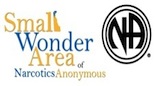 ADD NEW HOME GROUP:When was this group formed? (Month/Year):_____________________________________________________________________________What is the 1st month your group is attending Area Service? (Month/Year):___________________________________________Does your group have a:  Secretary  (  ) YES   (  ) NO	Treasurer  (  )YES  (  ) NO	GSR  (  ) YES  (  ) NOADD/UPDATE MEETING INFORMATIONWhat is the Home Group’s new name?:_____________________________________________________________________________________Which day(s) does the Group meet?:  (  ) MON  (  ) TUES  (  ) WED  (  ) THURS  (  ) FRI (  ) SAT  (  ) SUNWhat time does the meeting start?:__________________________________________  End?:_______________________________________At what location does the group meet? (Facility name, street address, city, state, zip code): __________________________________________________________________________________________________________________________________________________________________________________________________________________________________________________________________Additional Direction for meeting location? (e.g. parking, where to find meeting entrance, etc): __________________________________________________________________________________________________________________________________________________________________________________________________________________________________________________________________What is the FORMAT of your Home Group’s meetings? (Check all that apply):(  ) Open  (  ) Closed  (  ) Basic Text  (  )  Beginner  (  ) Literature  (  ) Speaker  (  ) Steps  (  ) Topic  (  ) Discussion  (  ) Traditions  (  ) Format Varies  (  ) Candlelight  (  ) No Pets  (  ) No Children (  ) Spanish Speaking  (  ) Wheelchair/Handicap AccessibleADD/UPDATE CONTACT INFORMATIONGSR Name:____________________________________________________________________________________________________________________GSR Email: ___________________________________________________________________________________________________________________GSR Phone #:_________________________________________________________________________________________________________________Home Group Email:__________________________________________________________________________________________________________UPDATED 8/2021